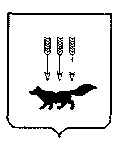 ПОСТАНОВЛЕНИЕАДМИНИСТРАЦИИ городского округа САРАНСКот «15» апреля 2020 г.                                                   			№ 611Об утверждении документации по внесению изменений в документацию по планировке территории, ограниченной улицами Комарова, Ульянова, Гагарина г. Саранска, включая проект межевания, в части изменения планировки территории (проект межевания территории) земельного участка, расположенного в районе ул. Комарова г. СаранскаВ соответствии с Федеральным законом от 6 октября 2003 года № 131-ФЗ «Об общих принципах организации местного самоуправления в Российской Федерации», статьями 45, 46 Градостроительного кодекса Российской Федерации, постановлением Администрации городского округа Саранск от 6 июня 2011 года                     № 1366 «Об утверждении документации по планировке территории, ограниченной улицами Комарова, Ульянова, Гагарина, г. Саранска, включая проект межевания» (с изменениями, внесенными постановлениями Администрации городского округа Саранск от 3 апреля  2019 года № 637, от 6 мая 2019 года № 870, от 1 ноября                              2019 года № 1948, от 26 ноября 2019 года № 2056), постановлением Администрации городского округа Саранск от 12 февраля 2020 года № 227 «О подготовке документации по внесению изменений в документацию по планировке территории, ограниченной улицами Комарова, Ульянова, Гагарина г. Саранска, включая проект межевания, в части изменения планировки территории (проект межевания территории) земельного участка, расположенного в районе ул. Комарова                                       г. Саранска», постановлением Главы городского округа Саранск от 5 марта 2020 года № 90-ПГ «О вынесении на публичные слушания документации по внесению изменений в документацию по планировке территории, ограниченной улицами Комарова, Ульянова, Гагарина г. Саранска, включая проект межевания, в части изменения планировки территории (проект межевания территории) земельного участка, расположенного в районе ул. Комарова г. Саранска», с учетом протокола публичных слушаний по документации по внесению изменений в документацию по планировке территории, ограниченной улицами Комарова, Ульянова, Гагарина                         г. Саранска, включая проект межевания, в части изменения планировки территории (проект межевания территории) земельного участка, расположенного в районе                  ул. Комарова г. Саранска, проведенных 20 марта 2020 года, заключения о результатах публичных слушаний, опубликованного в газете «Саранский Вестник» от 8 апреля  2020 года № 7, иных прилагаемых документов Администрация городского округа Саранск п о с т а н о в л я е т:       1. Утвердить документацию по внесению изменений в документацию по планировке территории, ограниченной улицами Комарова, Ульянова, Гагарина                          г. Саранска, включая проект межевания, в части изменения планировки территории (проект межевания территории) земельного участка, расположенного в районе                   ул. Комарова г. Саранска, согласно приложению к настоящему постановлению (заказчик – Колотилин П.Ф.).2. Считать документацию, указанную в пункте 1 настоящего постановления,  действующей при полном выполнении требований, предъявляемых действующими на момент реализации документации Генеральным планом городского округа Саранск и Правилами землепользования и застройки городского округа Саранск.3. Контроль за исполнением настоящего постановления возложить                               на Заместителя Главы городского округа Саранск – Директора Департамента перспективного развития Администрации городского округа Саранск. 4. Настоящее постановление вступает в силу со дня его официального опубликования. Глава городского округа Саранск				                                П.Н. Тултаев                          Приложение  к постановлению Администрации городского округа Саранск от «15» апреля 2020 г. № 611Состав документации по внесению изменений в документацию по планировке территории, ограниченной улицами Комарова, Ульянова, Гагарина г. Саранска, включая проект межевания, в части изменения планировки территории (проект межевания территории) земельного участка, расположенного в районе ул. Комарова г. Саранска   №п/пНаименование документа1Пояснительная записка2Графическая часть2.1Основная часть проекта межевания территории:2.1.1Схема расположения элемента планировочной структуры в системе г.о. Саранск М 1:20002.1.2Чертеж межевания территории 1 вариант 1 этап М 1:10002.1.3Чертеж межевания территории 1 вариант 2 этап М 1:10002.1.4Чертеж межевания территории 2 вариант 1 этап М 1:10002.1.5Чертеж межевания территории 2 вариант 2 этап М 1:10002.2Материалы по обоснованию проекта межевания территории:2.2.1Чертеж границ существующих земельных участков. Чертеж местоположения существующих объектов капитального строительства.           Чертеж границ зон с особыми условиями использования территории.             М 1:1000